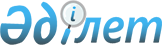 Об утверждении Правил выплаты доплаты за профессиональное мастерство некоторым работникам организаций культуры
					
			Утративший силу
			
			
		
					Приказ Министра культуры и информации Республики Казахстан от 22 ноября 2013 года № 271. Зарегистрирован в Министерстве юстиции Республики Казахстан 24 декабря 2013 года № 9017. Утратил силу приказом Министра культуры и спорта Республики Казахстан от 29 июня 2016 года № 193

      Сноска. Утратил силу приказом Министра культуры и спорта РК от 29.06.2016 № 193 (вводится в действие по истечении десяти календарных дней после дня его первого официального опубликования).      В соответствии с постановлением Правительства Республики Казахстан от 29 декабря 2007 года № 1400 «О системе оплаты труда гражданских служащих, работников организаций, содержащихся за счет средств государственного бюджета, работников казенных предприятий», ПРИКАЗЫВАЮ:



      1. Утвердить прилагаемые Правила выплаты доплаты за профессиональное мастерство некоторым работникам организаций культуры.



      2. Комитету по культуре Министерства культуры и информации Республики Казахстан обеспечить:

      1) государственную регистрацию настоящего приказа в Министерстве юстиции Республики Казахстан;

      2) в установленном порядке официальное опубликование настоящего приказа;

      3) размещение настоящего приказа на интернет-ресурсе Министерства культуры и информации Республики Казахстан.



      3. Настоящий приказ вводится в действие по истечении десяти календарных дней после дня его первого официального опубликования.      Министр                                    М. Кул-Мухаммед

Утверждены            

приказом Министра культуры и    

информации Республики Казахстан  

от 22 ноября 2013 года № 271    

Правила выплаты доплаты за профессиональное мастерство

некоторым работникам организаций культуры

1. Общие положения

      1. Настоящие Правила выплаты доплаты за профессиональное мастерство некоторым работникам организаций культуры (далее – Правила) разработаны в соответствии с постановлением Правительства Республики Казахстан от 29 декабря 2007 года № 1400 «О системе оплаты труда гражданских служащих, работников организаций, содержащихся за счет средств государственного бюджета, работников казенных предприятий» и определяют порядок выплаты доплат за профессиональное мастерство артистам театра и актерам кино, артистам театров оперы и балета, концертных организаций.



      2. Целью выплаты доплаты является повышение профессионального и творческого потенциала артистов театра и актеров кино, артистов театра оперы и балета, концертных организаций путем материального стимулирования.



      3. Установление доплаты осуществляется за счет и в пределах фонда оплаты труда, утвержденного планом развития государственного предприятия на соответствующий финансовый год. 

2. Порядок выплаты доплаты за профессиональное мастерство

артистам театра и актерам кино, артистам театров оперы и

балета, концертных организаций

      4. Доплата за профессиональное мастерство артистам театра и актерам кино, артистам театров оперы и балета, концертных организаций устанавливается исходя из следующих критериев:

      1) занятость в текущем репертуаре;

      2) исполнительское мастерство;

      3) лауреаты областных (региональных), республиканских, международных конкурсов и (или) фестивалей.

      Под исполнительским мастерством следует понимать умение применять творческие знания, навыки и методы.



      5. Установление размера доплаты артистам театра и актерам кино, артистам театров оперы и балета, концертных организаций производится приказом руководителя организации или лицом его замещающим на основании письменного представления о назначении доплаты от художественного руководителя, руководителя соответствующего структурного подразделения либо лица его замещающего.



      6. В представлении указываются следующие сведения:

      фамилия, имя работника и отчество (при наличии);

      должность работника;

      краткая информация о репертуарном листе;

      основание и размер доплаты.



      7. Выплата доплаты за профессиональное мастерство артистам театра и актерам кино, артистам театров оперы и балета, концертных организаций производится в соответствии с критериями, определенными в  пункте 4 настоящих Правил в следующих процентных соотношениях от должностного оклада:

      1) за занятость в текущем репертуаре – до 25 % от должностного оклада;

      2) за исполнительское мастерство – до 25 % от должностного оклада;

      3) лауреатам областных (региональных), республиканских, международных конкурсов и (или) фестивалей – до 20 % от должностного оклада.



      8. Общий размер доплаты за профессиональное мастерство артистам театра и актерам кино, артистам театров оперы и балета, концертных организаций устанавливается до 50 % от должностного оклада.



      9. Выплата доплаты за профессиональное мастерство артистам театра и актерам кино, артистам театров оперы и балета, концертных организаций начисляется ежемесячно вместе с заработной платой.



      10. Доплата за профессиональное мастерство действительна в течение календарного года и пересматривается по мере необходимости.
					© 2012. РГП на ПХВ «Институт законодательства и правовой информации Республики Казахстан» Министерства юстиции Республики Казахстан
				